AKADEMIA WYCHOWANIA FIZYCZNEGO JÓZEFA PIŁSUDSKIEGOW WARSZAWIEFILIA W BIAŁEJ PODLASKIEJ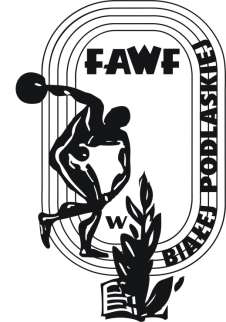 DZIENNIK PRAKTYK ZAWODOWYCHKIERUNEK: TURYSTYKA I REKREACJAStudia I stopnia                ……………………………………imię i nazwisko studenta/kiPraktyka  wdrożeniowa - TURYSTYKA60 godzin dydaktycznych (3 pkt ECTS)  Rok akad.  ………………………..                              Rok: I    Sem. INazwa z adresem placówki………………………………………………………………………………                                            ………………………………………………………………………………Termin realizacji praktyki ……………………………………………………………………...Opiekun zakładowy praktyki ……………………………………………………………..…….ZAŁOŻENIA ORGANIZACYJNO-PROGRAMOWE PRAKTYKI ZAWODOWEJORGANIZATORAkademia Wychowania Fizycznego Józefa Piłsudskiego w Warszawie Filia w Białej PodlaskiejBiuro Praktyk 21-500 Biała Podlaska , ul. Akademicka 2  Tel. (83) 342 – 87 – 42 , Fax. (83) 342 – 88 – 00                                                                     e-mail: biuro.praktyk@awf-bp.edu.plCELE  PRAKTYKIZasadniczym celem praktyki realizowanej na pierwszym stopniu kształcenia jest umożliwienie studentowi poznania zasad funkcjonowania organizacji prowadzących działalność związaną                            z turystyką i rekreacją oraz zdobycia pierwszych doświadczeń praktycznych w tym obszarze. Praktyka zawodowa ma również na celu umożliwienie studentowi praktycznego wykorzystania zdobytej na studiach wiedzy, zastosowania zdobytych umiejętności praktycznych, sprawdzenia przydatności zdobytych kompetencji społecznych. Szczegółowe cele praktyki, zakładane efekty kształcenia oraz treści programowe zawiera odpowiednia karta przedmiotu praktyki zawodowe, którą student powinien udostępnić zakładowemu opiekunowi praktyki. WARUNKI ORGANIZACYJNE PRAKTYKWymiar określony dla realizacji praktyk dotyczy godzin dydaktycznych i stanowi minimum do jej zaliczenia. Studenci mają możliwość samodzielnego wyboru miejsca realizacji praktyki.Rodzaj jednostki, w której student podejmuje praktykę powinien dawać możliwość zrealizowania założonego programu praktyki i osiągnięcia zamierzonych efektów kształcenia (określonych w karcie przedmiotu). PROGRAM  PRAKTYKI  „wdrożeniowej”TURYSTYKACel praktyki:                Przygotowanie studentów do planowania wypoczynku dla różnych grup                 wiekowych, umożliwienie studentowi poznanie różnych organizacji turystycznych                 oraz zdobycie pierwszych doświadczeń teoretyczno-praktycznych w tym obszarze.Treści  programowe:-   Zapoznanie z wymogami pracy w miejscu odbywania praktyk, poznanie struktury                i organizacji miejsca praktyki – 5 godz.-  Wykorzystanie wiedzy teoretycznej w miejscu odbywania praktyk oraz praktyczna     diagnoza środowiskowa pod kątem realizacji turystyki aktywnej i kwalifikowanej              –   5 godz.-  Praktyczna ocena stanu zagospodarowania turystycznego pod kątem infrastruktury     komunikacyjnej, noclegowej, gastronomicznej i uzupełniającej – 10 godz.-  Szczegółowa analiza bazy towarzyszącej, podnoszącej atrakcyjność w regionie     odbywania praktyki /obiekty handlowe, usługowe, kulturalne, zabytkowe,     uzdrowiskowe itp./ - 10 godz.-   Szczegółowa analiza bazy noclegowej w regionie odbywania praktyki /hotele,      motele, pensjonaty, kempingi, domy wycieczkowe, schroniska młodzieżowe,      schroniska, pola biwakowe – 10 godz.-   Szczegółowa analiza bazy gastronomicznej w regionie odbywania praktyki     /restauracje, bary, stołówki, stałe punkty gastronomiczne, kawiarnie, herbaciarnie,      puby, cukiernie, itp./ - 10 godz.-   Szczegółowa analiza bazy komunikacyjnej w rejonie odbywania praktyki /transport     samochodowy, autokarowy, kolejowy, lotniczy, wodny, szlaki piesze, itp./ -  10 godz.Miejsce praktyk:            Domy kultury, kluby osiedlowe, ośrodki wypoczynkowe, gospodarstwa                 agroturystyczne, obiekty sportowe, biura podróży, ośrodki turystyczne, organizacje                         i stowarzyszenia, których działalność jest ściśle związana z turystyką.Zadanie nr 1 ( Opisz bazę turystyczną placówki praktyki).Zadanie nr 2 ( Opisz zagospodarowanie turystyczne w rejonie odbywania praktyki pod kątem                           turystyki aktywnej i kwalifikowanej).Zadanie nr 3 ( Dokonaj analizy bazy gastronomicznej w rejonie odbywania praktyki ).DZIENNIK ZADAŃ REALIZOWANYCH PODCZAS PRAKTYKIOPINIA I OCENA ZAKŁADOWEGO OPIEKUNA PRAKTYKI(2 – ocena niedostateczna, 3 – ocena dostateczna, 4- ocena dobra, 5 – ocena bardzo dobra)*Punktualność                                          2           3          4            5Kultura osobista                                           2           3          4            5Umiejętności interpersonalne                                            2           3          4            5           Umiejętność pracy w zespole                                          2           3          4            5Umiejętność samodzielnego wykonywania zadań                                          2           3          4            5      Rzetelność w wykonywaniu powierzonych obowiązków                                           2           3          4            5        Poziom przygotowania kompetencyjnego w zakresie wiedzy teoretycznej                                          2           3          4            5Poziom przygotowania kompetencyjnego w zakresie umiejętności praktycznych                                          2           3          4            5INNE UWAGI………………………………………………………………………………………………………………………………………………………………………………………………………………………………………………………………………………………………………………………………….………………………………………………………………………………………………………............…….…………………………………………..                                                                                   (data i podpis zakładowego opiekuna praktyki)* Proszę zakreślić właściwą ocenę.SAMOOCENA STUDENTA DOKONANA PO ZAKOŃCZONEJ PRAKTYCEUmiejętności nabyte podczas odbywania praktyki:  brak    pojedyncze     wiele  Stopień trudności stawianych zadań:  łatwe    przystępne     trudne  Inne spostrzeżenia i uwagi (np. kontakt z personelem, przydatność w przyszłej pracy zawodowej itp.) …………………………………..…………………………………………….…………………………………………………………………….…………..………………………………………………………………………………..…………………..……………………………                                                                                                                (data i podpis studenta/ki ) OCENA WYSTAWIONA PRZEZ OPIEKUNA DYDAKTYCZNEGO PRAKTYKI ZAWODOWEJ DZIAŁAJĄCEGO Z RAMIENIA UCZELNI Opinia:…………………………………..…………………………………………………………………………………………………………..……………………………………………………………………....…………………………………..…………………………………………………………………………………………………………..…………………………………………………………………………………………………………………………………………………………………………………..…………………………………………………………………………………………………………..…………………………………………………………………………………………………………..Ocena końcowa: ........................                      …………………………………………….                                                                                                  (data i  podpis opiekuna praktyki)                 AKADEMIA WYCHOWANIA FIZYCZNEGO JÓZEFA PIŁSUDSKIEGOW WARSZAWIEFILIA W BIAŁEJ PODLASKIEJDZIENNIK PRAKTYK ZAWODOWYCHKIERUNEK: TURYSTYKA I REKREACJAStudia I stopnia                ……………………………………imię i nazwisko studenta/kiPraktyka  kierunkowa - TURYSTYKA120 godzin dydaktycznych (5 pkt ECTS)  Rok akad.  ………………………..                          Rok: I      Sem. IINazwa z adresem placówki………………………………………………………………………………                                            ………………………………………………………………………………Termin realizacji praktyki ……………………………………………………………………...Opiekun zakładowy praktyki ……………………………………………………………..…….ZAŁOŻENIA ORGANIZACYJNO-PROGRAMOWE PRAKTYKI ZAWODOWEJORGANIZATORAkademia Wychowania Fizycznego Józefa Piłsudskiego w Warszawie Filia w Białej PodlaskiejBiuro Praktyk 21-500 Biała Podlaska , ul. Akademicka 2  Tel. (83) 342 – 87 – 42 , Fax. (83) 342 – 88 – 00                                                                     e-mail: biuro.praktyk@awf-bp.edu.plCELE  PRAKTYKIZasadniczym celem praktyki realizowanej na pierwszym stopniu kształcenia jest umożliwienie studentowi poznania zasad funkcjonowania organizacji prowadzących działalność związaną                       z turystyką i rekreacją oraz zdobycia pierwszych doświadczeń praktycznych w tym obszarze. Praktyka zawodowa ma również na celu umożliwienie studentowi praktycznego wykorzystania zdobytej na studiach wiedzy, zastosowania zdobytych umiejętności praktycznych, sprawdzenia przydatności zdobytych kompetencji społecznych. Szczegółowe cele praktyki, zakładane efekty kształcenia oraz treści programowe zawiera odpowiednia karta przedmiotu praktyki zawodowe, którą student powinien udostępnić zakładowemu opiekunowi praktyki. WARUNKI ORGANIZACYJNE PRAKTYKWymiar określony dla realizacji praktyk dotyczy godzin dydaktycznych i stanowi minimum                          do jej zaliczenia. Studenci mają możliwość samodzielnego wyboru miejsca realizacji praktyki.Rodzaj jednostki, w której student podejmuje praktykę powinien dawać możliwość zrealizowania założonego programu praktyki i osiągnięcia zamierzonych efektów kształcenia (określonych w karcie przedmiotu). PROGRAM  PRAKTYKI  „kierunkowej”TURYSTYKACel praktyki:             Przygotowanie studentów do planowania wypoczynku dla różnych grup wiekowych,              sprostanie oczekiwaniom odbiorców i organizatorów w pełni wykorzystując zaplecze              regionu, zapoznanie z pracą w miejskich/gminnych/powiatowych centrach informacji               turystycznej.Treści programowe:     -   Zapoznanie z wymogami pracy w miejscu odbywania praktyki, poznanie struktury                      i organizacji miejsca praktyki – 5 godz.     -   Poznanie zakresu czynności pracowników placówki, zasady organizacji pracy               na poszczególnych stanowiskach, poznanie organizacji pracy i zakresu czynności          pracowników na różnych szczeblach zarządzania podmiotów gospodarki           turystycznej o charakterze gospodarczym i administracyjnym – 10 godz.      -   Formy promocji działalności placówki przyjmującej praktykanta, rodzaje reklamy,           możliwości zastosowania odpowiednich narzędzi do pozyskania potencjalnych           klientów, promocja ukierunkowana na region, historię, zdrowie, ekologię i ochronę             środowiska – 10 godz.      -  Zapoznanie się z rodzajami usług świadczonych w danym obiekcie, własne          propozycje usług – 10 godz.     -  Zapoznanie z zasadami bezpieczeństwa i finansowania danej placówki, zapoznanie          z działalnością marketingową podmiotów gospodarki turystycznej o charakterze         gospodarczym, administracyjnym – 10 godz.     -   Zapoznanie się z obiegiem dokumentów i przepływem informacji w ramach danego          podmiotu, analiza dokumentów strategicznych – 10 godz.     -   Samodzielne przygotowanie ofert wykorzystując możliwości infrastruktury regionu          jak również warunki naturalne środowiska – 20 godz.    -    Rodzaje i zasady przygotowywania pism, maili, listów kierowanych do różnych           odbiorców (klienci, usługodawcy, współpracownicy, partnerzy itp.) – 15 godz.    -   Systematyczna pomoc i uczestnictwo we wszelkich działaniach związanych                        z funkcjonowaniem bazy turystycznej – 20 godz.               -    Samoocena praktykanta jako kandydata do pracy – 5 godz.Miejsce praktyk            Domy kultury, kluby osiedlowe, ośrodki wypoczynkowe, gospodarstwa                 agroturystyczne, obiekty sportowe, biura podróży, ośrodki turystyczne, organizacje                         i stowarzyszenia, których działalność jest ściśle związana z turystyką.Zadanie nr 1 ( Opisz rodzaj usług świadczonych w placówce praktyki).Zadanie nr 2  (Opisz samodzielnie przygotowaną ofertę usług wykorzystując                               zagospodarowanie turystyczne regionu  ).Zadanie nr 3 (Opisz własny udział i wkład pracy w działania związane z funkcjonowaniem                             placówki ).DZIENNIK ZADAŃ REALIZOWANYCH PODCZAS PRAKTYKIOPINIA I OCENA ZAKŁADOWEGO OPIEKUNA PRAKTYKI(2 – ocena niedostateczna, 3 – ocena dostateczna, 4- ocena dobra, 5 – ocena bardzo dobra)*Punktualność                                          2           3          4            5Kultura osobista                                           2           3          4            5Umiejętności interpersonalne                                            2           3          4            5           Umiejętność pracy w zespole                                          2           3          4            5Umiejętność samodzielnego wykonywania zadań                                          2           3          4            5      Rzetelność w wykonywaniu powierzonych obowiązków                                           2           3          4            5        Poziom przygotowania kompetencyjnego w zakresie wiedzy teoretycznej                                          2           3          4            5Poziom przygotowania kompetencyjnego w zakresie umiejętności praktycznych                                          2           3          4            5INNE UWAGI…………………………………………………………………………………………………………………………………………………………………………………………………………………………………………………………………………………………………………………………………………………………………………………………………………………………………………............…….…………………………………………..                                                                                   (data i podpis zakładowego opiekuna praktyki)* Proszę zakreślić właściwą ocenę.SAMOOCENA STUDENTA DOKONANA PO ZAKOŃCZONEJ PRAKTYCEUmiejętności nabyte podczas odbywania praktyki:  brak    pojedyncze     wiele  Stopień trudności stawianych zadań:  łatwe    przystępne     trudne  Inne spostrzeżenia i uwagi (np. kontakt z personelem, przydatność w przyszłej pracy zawodowej itp.) …………………………………..…………………………………………….…………………………………………………………………….…………..………………………………………………………………………………..…………………..……………………                                                                                                                                (data i podpis studenta ) OCENA WYSTAWIONA PRZEZ OPIEKUNA DYDAKTYCZNEGO PRAKTYKI ZAWODOWEJ DZIAŁAJĄCEGO Z RAMIENIA UCZELNI Opinia:…………………………………..…………………………………………………………………………………………………………..……………………………………………………………………....…………………………………..…………………………………………………………………………………………………………..…………………………………………………………………………………………………………………………………………………………………………………..…………………………………………………………………………………………………………..…………………………………………………………………………………………………………..Ocena końcowa: ........................                      …………………………………………….                                                                                                 (data i  podpis opiekuna praktyki)              AKADEMIA WYCHOWANIA FIZYCZNEGO JÓZEFA PIŁSUDSKIEGOW WARSZAWIEFILIA W BIAŁEJ PODLASKIEJDZIENNIK PRAKTYK ZAWODOWYCHKIERUNEK: TURYSTYKA I REKREACJAStudia I stopnia                ……………………………………imię i nazwisko studenta/kiPraktyka  kierunkowa - TURYSTYKA60 godzin dydaktycznych (3 pkt ECTS)  Rok akad.  ………………………..                          Rok: II   Sem. IIINazwa z adresem placówki………………………………………………………………………………                                            ………………………………………………………………………………Termin realizacji praktyki ……………………………………………………………………...Opiekun zakładowy praktyki ……………………………………………………………..…….ZAŁOŻENIA ORGANIZACYJNO-PROGRAMOWE PRAKTYKI ZAWODOWEJORGANIZATORAkademia Wychowania Fizycznego Józefa Piłsudskiego w Warszawie Filia w Białej PodlaskiejBiuro Praktyk 21-500 Biała Podlaska , ul. Akademicka 2  Tel. (83) 342 – 87 – 42 , Fax. (83) 342 – 88 – 00                                                                     e-mail: biuro.praktyk@awf-bp.edu.plCELE  PRAKTYKIZasadniczym celem praktyki realizowanej na pierwszym stopniu kształcenia jest umożliwienie studentowi poznania zasad funkcjonowania organizacji prowadzących działalność związaną                         z turystyką i rekreacją oraz zdobycia pierwszych doświadczeń praktycznych w tym obszarze. Praktyka zawodowa ma również na celu umożliwienie studentowi praktycznego wykorzystania zdobytej na studiach wiedzy, zastosowania zdobytych umiejętności praktycznych, sprawdzenia przydatności zdobytych kompetencji społecznych. Szczegółowe cele praktyki, zakładane efekty kształcenia oraz treści programowe zawiera odpowiednia karta przedmiotu praktyki zawodowe, którą student powinien udostępnić zakładowemu opiekunowi praktyki. WARUNKI ORGANIZACYJNE PRAKTYKWymiar określony dla realizacji praktyk dotyczy godzin dydaktycznych i stanowi minimum do jej zaliczenia. Studenci mają możliwość samodzielnego wyboru miejsca realizacji praktyki.Rodzaj jednostki, w której student podejmuje praktykę powinien dawać możliwość zrealizowania założonego programu praktyki i osiągnięcia zamierzonych efektów kształcenia (określonych w karcie przedmiotu). PROGRAM  PRAKTYKI  „kierunkowej”TURYSTYKACel praktyki:             Przygotowanie studentów do planowania wypoczynku dla różnych grup wiekowych,               zapoznanie z pracą w miejskich/gminnych/powiatowych centrach informacji               turystycznej, poznanie organizacji i placówek turystycznych w najbliższym środowisku               lokalnym.Treści programowe:Zapoznanie z wymogami pracy w miejscu odbywania praktyki, poznanie struktury             i organizacji miejsca praktyki – 8 godz.Zapoznanie z podstawami organizacyjno-prawnymi regulującymi działalność centrum informacji turystycznej i podmiotów promowanych przez centrum – 8 godz.Poznanie zakresu czynności pracowników placówki, zasady organizacji pracy                     na poszczególnych stanowiskach – 8 godz.Formy promocji działalności placówki przyjmującej praktykanta, ocena przydatności przestrzeni geograficznej i warunków naturalnych w środowisku lokalnym miejsca praktyki – 8 godz.Zapoznanie się z rodzajami usług świadczonych w danym obiekcie i zasadami bezpieczeństwa uczestników, korzystających z tych usług – 8 godz.Poznanie walorów turystycznych i kultury regionu , w którym odbywana jest praktyka            – 10 godz.Systematyczna pomoc i uczestnictwo we wszelkich działaniach związanych                          z funkcjonowaniem placówki – 8 godz.Samoocena praktykanta jako kandydata do pracy – 2 godz.Miejsce praktyk:             Domy kultury, kluby osiedlowe, ośrodki wypoczynkowe, gospodarstwa                 agroturystyczne, obiekty sportowe, biura podróży, ośrodki turystyczne, organizacje                         i stowarzyszenia, których działalność jest ściśle związana z turystyką.Zadanie nr 1 ( Opisz formy promocji placówki praktyki ).Zadanie nr 2 ( Opisz rodzaj usług świadczonych w obiekcie praktyki ).Zadanie nr 3 ( Opisz walory turystyczne i kulturowe rejonu odbywania praktyki ).DZIENNIK ZADAŃ REALIZOWANYCH PODCZAS PRAKTYKIOPINIA I OCENA ZAKŁADOWEGO OPIEKUNA PRAKTYKI(2 – ocena niedostateczna, 3 – ocena dostateczna, 4- ocena dobra, 5 – ocena bardzo dobra)*Punktualność                                          2           3          4            5Kultura osobista                                           2           3          4            5Umiejętności interpersonalne                                            2           3          4            5           Umiejętność pracy w zespole                                          2           3          4            5Umiejętność samodzielnego wykonywania zadań                                          2           3          4            5      Rzetelność w wykonywaniu powierzonych obowiązków                                           2           3          4            5        Poziom przygotowania kompetencyjnego w zakresie wiedzy teoretycznej                                          2           3          4            5Poziom przygotowania kompetencyjnego w zakresie umiejętności praktycznych                                          2           3          4            5INNE UWAGI…………………………………………………………………………………………………………………………………………………………………………………………………………………………………………………………………………………………………………………………………………………………………………………………………………………………………………............…….…………………………………                                                                                                   (data i podpis zakładowego opiekuna praktyki)* Proszę zakreślić właściwą ocenę.SAMOOCENA STUDENTA DOKONANA PO ZAKOŃCZONEJ PRAKTYCEUmiejętności nabyte podczas odbywania praktyki:  brak    pojedyncze     wiele  Stopień trudności stawianych zadań:  łatwe    przystępne     trudne  Inne spostrzeżenia i uwagi (np. kontakt z personelem, przydatność w przyszłej pracy zawodowej itp.) …………………………………..…………………………………………….…………………………………………………………………….…………..………………………………………………………………………………...…………………..…………………                                                                                                                               (data i podpis studenta/ki ) OCENA WYSTAWIONA PRZEZ OPIEKUNA DYDAKTYCZNEGO PRAKTYKI ZAWODOWEJ DZIAŁAJĄCEGO Z RAMIENIA UCZELNI Opinia:…………………………………..…………………………………………………………………………………………………………..……………………………………………………………………....…………………………………..…………………………………………………………………………………………………………..…………………………………………………………………………………………………………………………………………………………………………………..…………………………………………………………………………………………………………..…………………………………………………………………………………………………………..Ocena końcowa: ........................                                …………………………………………….                                                                                                               (data i  podpis opiekuna praktyki)              AKADEMIA WYCHOWANIA FIZYCZNEGO JÓZEFA PIŁSUDSKIEGOW WARSZAWIEFILIA W BIAŁEJ PODLASKIEJDZIENNIK PRAKTYK ZAWODOWYCHKIERUNEK: TURYSTYKA I REKREACJAStudia I stopnia                ……………………………………imię i nazwisko studenta/kiPraktyka  kierunkowa - TURYSTYKA60 godzin dydaktycznych (3 pkt ECTS)  Rok akad.  ………………………..                          Rok: II   Sem. IVNazwa z adresem placówki………………………………………………………………………………                                            ………………………………………………………………………………Termin realizacji praktyki ……………………………………………………………………...Opiekun zakładowy praktyki ……………………………………………………………..…….ZAŁOŻENIA ORGANIZACYJNO-PROGRAMOWE PRAKTYKI ZAWODOWEJORGANIZATORAkademia Wychowania Fizycznego Józefa Piłsudskiego w Warszawie Filia w Białej PodlaskiejBiuro  Praktyk 21-500 Biała Podlaska , ul. Akademicka 2  Tel. (83) 342 – 87 – 42 , Fax. (83) 342 – 88 – 00                                                                     e-mail: biuro.praktyk@awf-bp.edu.plCELE  PRAKTYKIZasadniczym celem praktyki realizowanej na pierwszym stopniu kształcenia jest umożliwienie studentowi poznania zasad funkcjonowania organizacji prowadzących działalność związaną                       z turystyką oraz zdobycia pierwszych doświadczeń praktycznych w tym obszarze. Praktyka zawodowa ma również na celu umożliwienie studentowi praktycznego wykorzystania zdobytej na studiach wiedzy, zastosowania zdobytych umiejętności praktycznych, sprawdzenia przydatności zdobytych kompetencji społecznych. WARUNKI ORGANIZACYJNE PRAKTYKIWymiar określony dla realizacji praktyki dotyczy godzin dydaktycznych i stanowi minimum do jej zaliczenia. Studenci mają możliwość samodzielnego wyboru miejsca realizacji praktyki.Rodzaj jednostki, w której student podejmuje praktykę powinien dawać możliwość zrealizowania założonego programu praktyki i osiągnięcia zamierzonych efektów kształcenia (określonych w karcie przedmiotu). PROGRAM  PRAKTYKI  „kierunkowej”TURYSTYKACel praktyki:        Przygotowanie studentów do planowania wypoczynku dla różnych grup                    wiekowych, sprostanie oczekiwaniom odbiorców i organizatorów w pełni                    wykorzystując zaplecze regionu,  zapoznanie z pracą                                                                                  w  miejskich/gminnych/powiatowych centrach informacji turystycznej. Treści programowe:Diagnoza środowiskowa, zapoznanie z wymogami pracy w miejscu odbywania praktyki, poznanie struktury i organizacji miejsca praktyki – 5 godz.Zapoznanie się z działalnością marketingową działalności turystycznej w warunkach rynkowych, zapoznanie się z obiegiem dokumentów i przepływem informacji – 5 godz. Pomoc i uczestnictwo w planowaniu i przeprowadzaniu imprez turystycznych organizowanych przez placówkę odbywania praktyki oraz placówki współpracujące – 10 godz.Udział w promocji i reklamie imprez turystycznych w środowisku lokalnym                                a także poza nim – 5 godz.Propozycje i tworzenie własnych inicjatyw imprez turystycznych z uwzględnieniem zagospodarowania turystycznego regionu, udział w imprezach organizowanych przez placówkę odbywania praktyki oraz inne organizacje turystyczne – 10 godz.Reklama i przeprowadzeni samodzielnie zaprojektowanej imprezy turystycznej dla środowiska lokalnego – 5 godz.Diagnoza i analiza atrakcji turystycznych w regionie odbywania praktyki, atrakcje historyczne, zabytkowe , kulturalne, wypoczynkowe, sakralne, itp. – 10 godz.Samodzielne przygotowanie ofert turystycznych wykorzystując możliwości infrastruktury regionu jak również warunki naturalne środowiska – 5 godz.Systematyczna pomoc i uczestnictwo we wszelkich działaniach związanych                                       z funkcjonowaniem bazy turystycznej – 5 godz.Miejsce praktyki:           Domy kultury, kluby osiedlowe, ośrodki wypoczynkowe, gospodarstwa                 agroturystyczne, obiekty sportowe, biura podróży, ośrodki turystyczne, organizacje                         i stowarzyszenia, których działalność jest ściśle związana z turystyką.Zadanie nr 1 ( Opracuj propozycję imprezy turystycznej wynikającej z własnej inicjatywy ).Zadanie nr 2 ( Dokonaj analizy atrakcji turystycznych w regionie odbywania praktyki ).Zadanie nr 3 ( Opisz własny wkład pracy w organizację imprez turystycznych                              organizowanych przez placówkę ).Przebieg praktykiOPINIA I OCENA ZAKŁADOWEGO OPIEKUNA PRAKTYKI(2 – ocena niedostateczna, 3 – ocena dostateczna, 4- ocena dobra, 5 – ocena bardzo dobra)*Punktualność                                          2           3          4            5Kultura osobista                                           2           3          4            5Umiejętności interpersonalne                                            2           3          4            5           Umiejętność pracy w zespole                                          2           3          4            5Umiejętność samodzielnego wykonywania zadań                                          2           3          4            5      Rzetelność w wykonywaniu powierzonych obowiązków                                           2           3          4            5        Poziom przygotowania kompetencyjnego w zakresie wiedzy teoretycznej                                          2           3          4            5Poziom przygotowania kompetencyjnego w zakresie umiejętności praktycznych                                          2           3          4            5INNE UWAGI…………………………………………………………………………………………………………………………………………………………………………………………………………………………………………………………………………………………………………………………………………………………………………………………………………………………………………............…….…………………………………………..                                                                                   (data i podpis zakładowego opiekuna praktyki)* Proszę zakreślić właściwą ocenę.SAMOOCENA STUDENTA DOKONANA PO ZAKOŃCZONEJ PRAKTYCEUmiejętności nabyte podczas odbywania praktyki:  brak    pojedyncze     wiele  Stopień trudności stawianych zadań:  łatwe    przystępne     trudne  Inne spostrzeżenia i uwagi (np. kontakt z personelem, przydatność w przyszłej pracy zawodowej itp.) …………………………………..…………………………………………….…………………………………………………………………….…………..………………………………………………………………………………..…………………..…………………………                                                                                                                      (data i podpis studenta/ki ) OCENA WYSTAWIONA PRZEZ OPIEKUNA DYDAKTYCZNEGOPRAKTYKI ZAWODOWEJ DZIAŁAJĄCEGO Z RAMIENIA UCZELNI Opinia:…………………………………..…………………………………………………………………………………………………………..……………………………………………………………………....…………………………………..…………………………………………………………………………………………………………..…………………………………………………………………………………………………………………………………………………………………………………..…………………………………………………………………………………………………………..…………………………………………………………………………………………………………..Ocena końcowa: ........................                                      …………………………………………….                                                                                                                 (data i  podpis opiekuna praktyki)              AKADEMIA WYCHOWANIA FIZYCZNEGO JÓZEFA PIŁSUDSKIEGOW WARSZAWIEFILIA W BIAŁEJ PODLASKIEJDZIENNIK PRAKTYK ZAWODOWYCHKIERUNEK: TURYSTYKA I REKREACJAStudia I stopnia                ……………………………………imię i nazwisko studenta/kiPraktyka  kierunkowa - TURYSTYKA120 godzin dydaktycznych (5 pkt ECTS)  Rok akad.  ………………………..                          Rok: III   Sem. VNazwa z adresem placówki………………………………………………………………………………                                            ………………………………………………………………………………Termin realizacji praktyki ……………………………………………………………………...Opiekun zakładowy praktyki ……………………………………………………………..…….ZAŁOŻENIA ORGANIZACYJNO-PROGRAMOWE PRAKTYKI ZAWODOWEJORGANIZATORAkademia Wychowania Fizycznego Józefa Piłsudskiego w Warszawie Filia w Białej PodlaskiejBiuro Praktyk 21-500 Biała Podlaska , ul. Akademicka 2  Tel. (83) 342 – 87 – 42 , Fax. (83) 342 – 88 – 00                                                                     e-mail: biuro.praktyk@awf-bp.edu.plCELE  PRAKTYKIZasadniczym celem praktyki realizowanej na pierwszym stopniu kształcenia jest umożliwienie studentowi poznania zasad funkcjonowania organizacji prowadzących działalność związaną                          z turystyką oraz zdobycia pierwszych doświadczeń praktycznych w tym obszarze. Praktyka zawodowa ma również na celu umożliwienie studentowi praktycznego wykorzystania zdobytej na studiach wiedzy, zastosowania zdobytych umiejętności praktycznych, sprawdzenia przydatności zdobytych kompetencji społecznych. WARUNKI  ORGANIZACYJNE  PRAKTYKIWymiar określony dla realizacji praktyki dotyczy godzin dydaktycznych i stanowi minimum do jej zaliczenia. Studenci mają możliwość samodzielnego wyboru miejsca realizacji praktyki.Rodzaj jednostki, w której student podejmuje praktykę powinien dawać możliwość zrealizowania założonego programu praktyki i osiągnięcia zamierzonych efektów kształcenia (określonych w karcie przedmiotu)PROGRAM  PRAKTYKI  „kierunkowej”TURYSTYKACel praktyki:       Przygotowanie studentów do planowania wypoczynku dla różnych grup wiekowych,           zapoznanie z pracą w miejskich/gminnych/powiatowych centrach informacji        turystycznej, zapoznanie z funkcjonowaniem poszczególnych elementów        infrastruktury turystycznej.     Treści programowe:Zapoznanie z wymogami pracy w miejscu odbywania praktyki, poznanie struktury                      i organizacji miejsca praktyki, diagnoza środowiska lokalnego – 5 godz.Zapoznanie z podstawami organizacyjno-prawnymi regulującymi działalność centrum informacji turystycznej i podmiotów promowanych przez centrum – 5 godz.Poznanie zakresu czynności pracowników placówki, zasady organizacji pracy                                  na poszczególnych stanowiskach, poznanie organizacji pracy i zakresu czynności pracowników na różnych szczeblach zarządzania podmiotów gospodarki turystycznej o charakterze gospodarczym i administracyjnym – 10 godz.Promocja ukierunkowana na region, historię, zdrowie, ekologię i ochronę środowiska, promocja i reklama imprez turystycznych organizowanych przez podmioty współpracujące z placówką praktyki – 10 godz.Realizacja własnych inicjatyw usług turystycznych akceptowanych przez placówkę praktyki         – 10 godz.Przygotowanie i realizacja imprezy turystycznej we współpracy ze organizacjami turystycznymi działającymi w środowisku lokalnym – 10 godz.Zapoznanie ze specyfiką funkcjonowania obiektu hotelowego lub innego elementu bazy noclegowej, znajdującego się w pobliżu odbywania praktyki – 10 godz.Samodzielne przygotowanie ofert wykorzystując możliwości infrastruktury regionu, warunki naturalne środowiska, obiekty kulturalne środowiska, historię, zabytki i wszelkie atrakcje turystyczne – 20 godz.Zapoznanie ze specyfiką funkcjonowania wybranego elementu bazy gastronomicznej jako elementu zagospodarowania turystycznego, znajdującego się w pobliżu odbywania praktyki             – 15 godz.Systematyczna pomoc i uczestnictwo we wszelkich działaniach związanych                                          z funkcjonowaniem bazy turystycznej – 20 godz.Samoocena praktykanta jako kandydata do pracy, analiza i ocena skuteczności działania, wyciągnięcia wniosków z odbytej praktyki – 5 godz.Miejsce praktyki:           Domy kultury, kluby osiedlowe, ośrodki wypoczynkowe, gospodarstwa                 agroturystyczne, obiekty sportowe, biura podróży, ośrodki turystyczne, organizacje                         i stowarzyszenia, których działalność jest ściśle związana z turystyką.Zadanie nr 1  ( Opisz specyfikę funkcjonowania obiektu hotelowego lub innej bazy noclegowej                               znajdującej się w pobliżu placówki praktyki ).Zadanie nr 2  ( Opisz formy promocji i reklamy imprez turystycznych organizowanych przez                              placówkę ).Zadanie nr 3  ( Opracuj ofertę turystyczną wykorzystując zagospodarowanie turystyczne                              rejonu odbywania praktyki ).Przebieg praktykiOPINIA I OCENA ZAKŁADOWEGO OPIEKUNA PRAKTYKI(2 – ocena niedostateczna, 3 – ocena dostateczna, 4- ocena dobra, 5 – ocena bardzo dobra)*Punktualność                                          2           3          4            5Kultura osobista                                           2           3          4            5Umiejętności interpersonalne                                            2           3          4            5           Umiejętność pracy w zespole                                          2           3          4            5Umiejętność samodzielnego wykonywania zadań                                          2           3          4            5      Rzetelność w wykonywaniu powierzonych obowiązków                                           2           3          4            5        Poziom przygotowania kompetencyjnego w zakresie wiedzy teoretycznej                                          2           3          4            5Poziom przygotowania kompetencyjnego w zakresie umiejętności praktycznych                                          2           3          4            5INNE UWAGI……………………………………………………………………………………………………………………………………………………………………………………………………………………………………………………………………………………………………………………………………………………………………………………………………..……………………………………............…….…………………………………                                                                                                          (data i podpis zakładowego opiekuna praktyki)* Proszę zakreślić właściwą ocenę.SAMOOCENA STUDENTA DOKONANA PO ZAKOŃCZONEJ PRAKTYCEUmiejętności nabyte podczas odbywania praktyki:  brak    pojedyncze     wiele  Stopień trudności stawianych zadań:  łatwe    przystępne     trudne  Inne spostrzeżenia i uwagi (np. kontakt z personelem, przydatność w przyszłej pracy zawodowej itp.) …………………………………..…………………………………………….…………………………………………………………………….…………..………………………………………………………………………………..…………………..………………………                                                                                                                             (data i podpis studenta/ki ) OCENA WYSTAWIONA PRZEZ OPIEKUNA DYDAKTYCZNEGOPRAKTYKI ZAWODOWEJ DZIAŁAJĄCEGO Z RAMIENIA UCZELNI Opinia:…………………………………..…………………………………………………………………………………………………………..……………………………………………………………………....…………………………………..…………………………………………………………………………………………………………..…………………………………………………………………………………………………………………………………………………………………………………..…………………………………………………………………………………………………………..…………………………………………………………………………………………………………..Ocena końcowa: ........................                                            …………………………………………                                                                                                                    (data i  podpis opiekuna praktyki)              AKADEMIA WYCHOWANIA FIZYCZNEGO JÓZEFA PIŁSUDSKIEGOW WARSZAWIEFILIA W BIAŁEJ PODLASKIEJDZIENNIK PRAKTYK ZAWODOWYCHKIERUNEK: TURYSTYKA I REKREACJAStudia I stopnia                  ……………………………………imię i nazwisko studenta/kiPraktyka  kierunkowa - TURYSTYKA60 godzin dydaktycznych (3 pkt ECTS)  Rok akad.  ………………………..                          Rok: III   Sem. VINazwa z adresem placówki………………………………………………………………………………                                            ………………………………………………………………………………Termin realizacji praktyki ……………………………………………………………………...Opiekun zakładowy praktyki ……………………………………………………………..…….ZAŁOŻENIA ORGANIZACYJNO-PROGRAMOWE PRAKTYKI ZAWODOWEJORGANIZATORAkademia Wychowania Fizycznego Józefa Piłsudskiego w Warszawie Filia w Białej PodlaskiejBiuro Praktyk 21-500 Biała Podlaska , ul. Akademicka 2  Tel. (83) 342 – 87 – 42 , Fax. (83) 342 – 88 – 00                                                                     e-mail: biuro.praktyk@awf-bp.edu.plCELE  PRAKTYKIZasadniczym celem praktyki realizowanej na pierwszym stopniu kształcenia jest umożliwienie studentowi poznania zasad funkcjonowania organizacji prowadzących działalność związaną                      z turystyką oraz zdobycia pierwszych doświadczeń praktycznych w tym obszarze. Praktyka zawodowa ma również na celu umożliwienie studentowi praktycznego wykorzystania zdobytej na studiach wiedzy, zastosowania zdobytych umiejętności praktycznych, sprawdzenia przydatności zdobytych kompetencji społecznych. WARUNKI  ORGANIZACYJNE  PRAKTYKIWymiar określony dla realizacji praktyki dotyczy godzin dydaktycznych i stanowi minimum do jej zaliczenia. Studenci mają możliwość samodzielnego wyboru miejsca realizacji praktyki.Rodzaj jednostki, w której student podejmuje praktykę powinien dawać możliwość zrealizowania założonego programu praktyki i osiągnięcia zamierzonych efektów kształcenia (określonych w karcie przedmiotu). PROGRAM  PRAKTYKI  „kierunkowej”TURYSTYKACel praktyki:       Przygotowanie studentów do planowania i organizacji wypoczynku dla różnych grup        wiekowych i w różnych placówkach wypoczynkowych, nauka umiejętności        współpracy z różnymi organizacjami turystycznymi,                                               przygotowanie do samodzielnego prowadzenia imprez turystycznych..Treści programowe:Diagnoza środowiskowa, zapoznanie z wymogami pracy w miejscu odbywania praktyki, poznanie struktury i organizacji miejsca praktyki – 5 godz.Ocena przydatności przestrzeni geograficznej, warunków naturalnych, walorów przyrodniczych                   i zagospodarowania turystycznego regionu  dla potrzeb ekoturystyki – 5 godz.Pomoc i uczestnictwo w planowaniu i przeprowadzaniu imprez turystycznych organizowanych               przez placówkę odbywania praktyki oraz placówki współpracujące – 10 godz.Ocena przydatności przestrzeni geograficznej, warunków naturalnych, walorów przyrodniczych             i zagospodarowania turystycznego regionu dla potrzeb agroturystyki – 5 godz.Propozycje i tworzenie własnych inicjatyw imprez turystycznych  z uwzględnieniem zagospodarowania turystycznego regionu, udział w imprezach organizowanych przez placówkę odbywania praktyki oraz inne organizacje turystyczne – 10 godz.Reklama i przeprowadzenie samodzielnie zaprojektowanej imprezy turystycznej dla środowiska lokalnego – 5 godz.Diagnoza i analiza atrakcji turystycznych w regionie odbywania praktyki, atrakcje historyczne, zabytkowe , kulturalne, wypoczynkowe, sakralne, itp. – 10 godz.Ocena przydatności przestrzeni geograficznej, warunków naturalnych, walorów przyrodniczych           i zagospodarowania turystycznego regionu dla potrzeb turystyki aktywnej – 5 godz.Systematyczna pomoc i uczestnictwo we wszelkich działaniach związanych                                                       z funkcjonowaniem bazy turystycznej – 5 godz.Miejsce praktyki:           Domy kultury, kluby osiedlowe, ośrodki wypoczynkowe, gospodarstwa                 agroturystyczne, obiekty sportowe, biura podróży, ośrodki turystyczne, organizacje                         i stowarzyszenia, których działalność jest ściśle związana z turystyką.Zadanie nr 1 ( Opisz udział w organizację imprez turystycznych placówki ). Zadanie nr 2 ( Dokonaj analizy atrakcji turystycznych w rejonie odbywania praktyki ).Zadanie nr 3  ( Opisz warunki naturalne, walory przyrodnicze i zagospodarowanie                               turystyczne rejonu dla potrzeb turystyki aktywnej ).Przebieg praktykiOPINIA I OCENA ZAKŁADOWEGO OPIEKUNA PRAKTYKI(2 – ocena niedostateczna, 3 – ocena dostateczna, 4- ocena dobra, 5 – ocena bardzo dobra)*Punktualność                                          2           3          4            5Kultura osobista                                           2           3          4            5Umiejętności interpersonalne                                            2           3          4            5           Umiejętność pracy w zespole                                          2           3          4            5Umiejętność samodzielnego wykonywania zadań                                          2           3          4            5      Rzetelność w wykonywaniu powierzonych obowiązków                                           2           3          4            5        Poziom przygotowania kompetencyjnego w zakresie wiedzy teoretycznej                                          2           3          4            5Poziom przygotowania kompetencyjnego w zakresie umiejętności praktycznych                                          2           3          4            5INNE UWAGI……………………………………………………………………………………………………………………………………………………………………………………………………………………………………………………………………………………………………………………………………………………………………………………………………….…………………………………............…….………………………………                                                                                                                  (data i podpis zakładowego opiekuna praktyki)* Proszę zakreślić właściwą ocenę.SAMOOCENA STUDENTA DOKONANA PO ZAKOŃCZONEJ PRAKTYCEUmiejętności nabyte podczas odbywania praktyki:  brak    pojedyncze     wiele  Stopień trudności stawianych zadań:  łatwe    przystępne     trudne  Inne spostrzeżenia i uwagi (np. kontakt z personelem, przydatność w przyszłej pracy zawodowej itp.) …………………………………..…………………………………………….…………………………………………………………………….…………..……………………………………………………………………………………………………..………………                                                                                                                                 (data i podpis studenta/ki ) OCENA WYSTAWIONA PRZEZ OPIEKUNA DYDAKTYCZNEGOPRAKTYKI ZAWODOWEJ DZIAŁAJĄCEGO Z RAMIENIA UCZELNI Opinia:…………………………………..…………………………………………………………………………………………………………..……………………………………………………………………....…………………………………..…………………………………………………………………………………………………………..…………………………………………………………………………………………………………………………………………………………………………………..…………………………………………………………………………………………………………..…………………………………………………………………………………………………………..Ocena końcowa: ........................                                    …………………………………………….                                                                                                                 (data i  podpis opiekuna praktyki)              Dzieńpraktyk(data)Godz. pracyod – doLiczba godzin pracyZadania realizowanew ramach praktyki,powierzone obowiązkiUdział studentaPodpis/uwagiZakładowego opiekuna praktykiDzieńpraktyk(data)Godz. pracyod – doLiczba godzin pracyZadania realizowanew ramach praktyki,powierzone obowiązkiUdział studentaPodpis/uwagiZakładowego opiekuna praktykiDzieńpraktyk(data)Godz. pracyod – doLiczba godzin pracyZadania realizowanew ramach praktyki,powierzone obowiązkiUdział studentaPodpis/uwagiZakładowego opiekuna praktykiDzieńpraktyk(data)Godz. pracyod – doLiczba godzin pracyZadania realizowanew ramach praktyki,powierzone obowiązkiUdział studentaPodpis/uwagiZakładowego opiekuna praktykiDzieńpraktyk(data)Godz. pracyod – doLiczba godzin pracyZadania realizowanew ramach praktyki,powierzone obowiązkiUdział studentaPodpis/uwagiZakładowego opiekuna praktykiDzieńpraktyk(data)Godz. pracyod – doLiczba godzin pracyZadania realizowanew ramach praktyki,powierzone obowiązkiUdział studentaPodpis/uwagiZakładowego opiekuna praktykiData / liczba godzin pracy Realizacja programu praktyki,Podpis/uwagizakładowego opiekuna praktykiData / liczba godzin pracy Realizacja programu praktyki,Podpis/uwagizakładowego opiekuna praktykiData / liczba godzin pracy Realizacja programu praktyki,Podpis/uwagizakładowego opiekuna praktyki